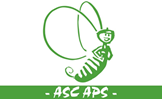 FOGLIO RICHIESTA PERMESSOIo sottoscritto/a _________________________, Cod. Vol. _____________________in servizio nel progetto ___________________________________________presso la sede ______________________________________________per lo svolgimento del servizio civile universale, chiede di fruire di permessi nei seguenti giorni:DataIl/La volontario/aPer presa visioneOLP/REFERENTE ENTE_________________________